 Translator Resume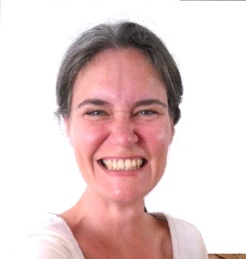 Name: BegoñaLast Name: Landi PienaarAddress: Rua do Floral nº9A, R/C,Patacão  8005-511  Faro, Portugal       Telephone: 918422084 	Date of Birth: 24.12.1970Born in: Oudtshoorn, South AfricaNationality: Spaniard EDUCATION-Administrative and Public RelationsSan Severiano, Cádiz, Spain 1993-High school Institute Rafael Alberti, Cádiz, Spain, 1989LANGUAGESBilingual Spanish/EnglishPortuguese FluentPROFESSIONAL EXPERIENCE2010 to 2023Translations of website and marketing content for Digidelta, Lisbon, PortugalTranslations of books (English into Spanish) for Erik Istrup Publishing, Denmark. “El alma del dragón blanco” “Jinete del dragón carmesí”.“El retorno del unicornio”“La verdad del dragón negro”“La claridad del dragón de cristal”Translations of  magazines (Portuguese into Spanish) for Mez Crafts, Lisbon, PortugalTranslations as a freelancer: documents, children's books, magazines, university thesis... (Portuguese, Spanish, English), Faro, PortugalTranslations at Encounter Learning Centre(Portuguese, Spanish, English), Faro, PortugalTranslations of books and magazines (Portuguese into Spanish) for Tuttirev Publishing, Lisbon, PortugalSpanish and English private classes in Faro, PortugalSpanish and English classes at Encounter Learning Center, Barão do Sucesso, Altamente, Turma A, Faro, Portugal.2002 to 2009English teacher in Madrid, Spain, at tutoring centres and as an after-school activity at schools.English teacher also for companies.Translations as a freelancer: documents, children's books, magazines, university thesis..., Madrid, Spain.2000 to 2001Translator and interpreter at BP Oil company in Castellón, Spain1994 to 1999Bilingual secretary at Lester ETT in several companies such as Bankers Trust, Sihi Mibsa, Burson Marsteller, Silicon Graphics, ... in Madrid, Spain.1992 to 1993Bilingual Secretary at Lauria Shipping Corp. Ltd in Cádiz, SpainREFERENCESA serious work partner“Begoña Landi Pienaar has done a great job translating the first and second books in the Luzi Cane series, “The soul of the white dragon” and “Rider of the crimson dragon”, from English into Spanish and I can recommend her for her thorough and fast work.”November 28, 2019.
Erik Istrup,Erik Istrup Publishing
Jyllandsgade 16 st. th.
Haverslev
9610 Nørager
Danmark
Mobil: +45 21 13 77 33 eip@erikistrup.dk https://www.erikistrup.dk/eip5_index_en.html 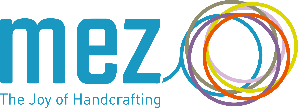 Exmo. Sr./a

A Sra. Begoña Landi Pienaar trabalhou sob a minha supervisão como tradutora freelance para a empresa MEZ Crafts Portugal onde coordeno o departamento de marketing com responsabilidades Ibéricas.Em todos os trabalhos que realizou para a MEZ, foi eficiente, muito ativa, responsável e cumpridora de prazos.
O seu trabalho foi revisado por mim e publicado em revistas da mez.
Por todo o trabalho apresentado recomendo a Sra. Begoña para qualquer trabalho de tradutora.Atentamente,Sílvia PereiraIberia Trade Mkt CoordinatorTRANSLATIONMs. Begoña Landi Pienaar has worked  under my supervision as a freelance translator for the company MEZ Crafts Portugal where I coordinate the Iberian marketing departmentIn all the work she has done for MEZ, she has been efficient, very active, responsible and always met the deadlines.Her work has been reviewed by myself and published in Mez magazines.Based on the work done by her, I recommend Ms. Begoña for any translator job.Sílvia PereiraIberia Trade Mkt Coordinator